ОБЗОР ВТОРИЧНОГО РЫНКА ЖИЛОЙ НЕДВИЖИМОСТИ Г.ОМСКА ЗА ИЮЛЬ 2018Г.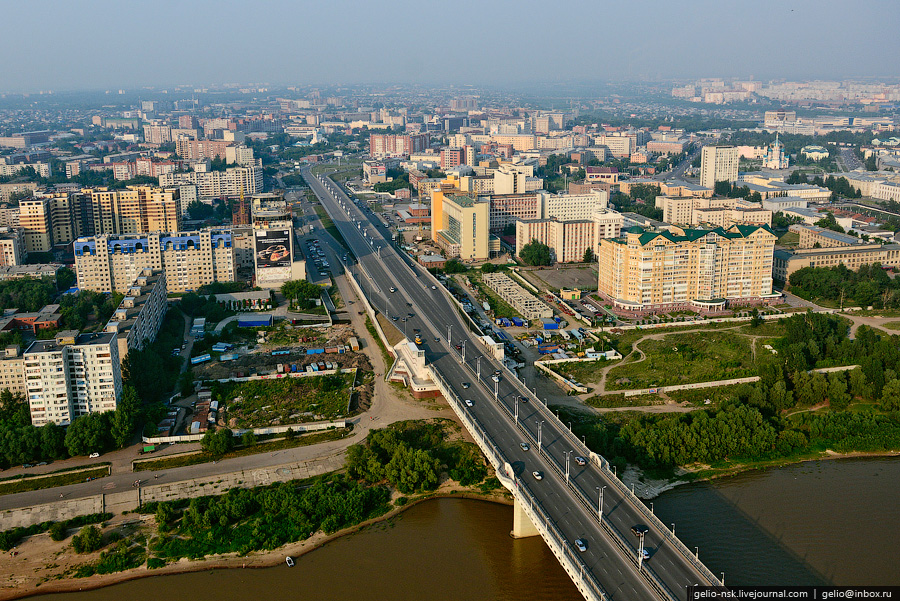 ОСНОВНЫЕ ВЫВОДЫУдельная цена предложения в июле составила 44 415 руб./кв.м (рост на 0,38%), удельная цена продажи – 38 905 руб./кв. м (рост на 2,88%). В июле удельная цена предложения продолжает расти: по сравнению с июнем показала положительную динамику на 169 руб./кв. м. Таким образом, с начала 2018г удельная цена предложения уверенно растет. В июле также особой популярностью среди покупателей пользовались квартиры в Советском, а также в Кировском и Центральном АО – их предпочли 37%, 23% и 21% покупателей соответственно.Большая доля продаж пришлась на 1- и 2-комнатные квартиры (по 34%), 29% приобрели              3-комнатные. Средняя площадь 1-комнатных – 37,3 кв. м, 2-комнатных – 45,9 кв. м,           3-комнатных – 65,6 кв. м.Средний срок экспозиции проданных объектов увеличился до 7,6 мес.Анализ предложения на вторичном рынке г.Омска за июнь 2018г.Вторичный рынок в июле 2018г. показал объем в 3 238 оферт (исключая квартиры за чертой города, в малоэтажных домах, а также следующие типы квартир: пансионаты, общежития, малосемейки, гостинки). Таким образом, предложение в июле еще уменьшилось на 131 квартиру. Стоит отметить, что в июле 2017г. объем предложения отличался в большую сторону на                        1 904 квартиры.Несколько изменилась структура предложения относительно комнатности квартир.Наблюдается следующее распределение: практически равный объем предложения в сегментах 1- и 2-комнатных квартир – это 1 114 и 1 104 объектов соответственно.3-комнатным квартирам принадлежит 27%, 875 таких квартир было выставлено на продажу. Многокомнатные квартиры занимают 5% в структуре предложения (145 объектов). К многокомнатным квартирам относятся объекты с 4 и более комнатами.Источник: база компании «Этажи», 2018 г.Рис. 1.1. Структура предложения по размерам квартирНа диаграмме ниже представлены объемы предлагаемых на продажу квартир вторичного рынка в разрезе округов города, данное распределение неизменно с января. Наибольшее количество квартир предлагается к продаже в Центральном (949 шт.) и Кировском АО (856 шт.). В Советском АО сосредоточено 24% предложения вторичной недвижимости (785 объектов).В Октябрьском и Ленинском АО в совокупности выставлено на продажу 20% вторичного рынка недвижимости – 371 и 277 объектов соответственно.Источник: база компании «Этажи», 2018 г.Рис. 1.2. Структура предложения по районамАнализ ценовой ситуации на вторичном рынке г.Омска за июль 2018г.С начала 2018г. удельная цена на вторичном рынке жилой недвижимости уверенно растет.По сравнению с июнем удельная цена выросла еще на 0,38% в рамках погрешности определения среднего значения 0,71% и в июле составляет 44 415 руб./кв. м.Если сравнивать данные со значениями в июле 2017г, то мы видим положительную динамику удельной цены квадратного метра предложения вторичного рынка жилой недвижимости в 1,36% или на 594 руб.Источник: база компании «Этажи», 2018 г.Рис. 2.1. Динамика удельной цены предложенияВ июле наблюдается рост стоимости квадратного метра только в сегментах 2- и 3-комнатных квартир. Наибольший темп прироста снова относится к 2-комнатным квартирам и составляет 0,61%. Стоимость квадратного метра квартир такой комнатности находится на отметке в 43 889 руб./кв. м.В среднем квадратный метр 1-комнатных квартир стоит 44 884 руб. (с июня снижение на          17 руб.), 3-комнатных – 44 122 руб. (рост на 251 руб./кв. м).Удельная цена многокомнатных квартир находится на отметке в 47 085 руб. (снижение на 0,81% или 384 руб.).Источник: база компании «Этажи», 2018 г.Рис. 2.2. Удельная цена по размерам квартирВ июле наблюдался рост цен на жилую недвижимость во всех районах Омска.В Кировском АО удельная цена квадратного метра жилья находится на отметке в 46 808 руб. (рост по сравнению с предыдущим месяцем составил 423 руб.). В Центральном АО удельная цена предложения также стала несколько выше – 45 904 руб./кв.м. В июле удельная цена предложения на квартиры в Октябрьском АО вновь стала выше, чем в Ленинском. В Октябрьском АО, в среднем, квартиру можно приобрести по стоимости                    43 410 руб./кв.м. В Ленинском АО удельная цена предложения составляет 43 237 руб./кв.м (рост с июня на 76 руб.).В Советском АО квадратный метр вторичного жилья стоит 41 494 руб.Источник: база компании «Этажи», 2018 г.Рис. 2.3. Удельная цена предложения по районамАнализ продаж на вторичном рынке г. Омска за июль 2018г.В июле большая часть продаж также представлена 1- и 2-комнатными квартирами – по 34%.По сравнению с предыдущим месяцем доля 1-комнатных квартир выросла на 6%, 2-комнатных - на 4%. Доля 3-комнатных квартир еще снизилась на 8%, а многокомнатных - на 1%.Средняя площадь проданных в июле квартир по сравнению с июнем еще снизилась на 0,9 кв. м и составила 49,2 кв. м.Удельная цена продажи выросла на 2,88% и составила 38 905 руб./кв.м. Полная цена продажи квартиры на вторичном рынке остановилась на отметке в                            1 млн 932 тыс. руб.Средний срок экспозиции квартир еще увеличился до 7,6 мес.Источник: база компании «Этажи», 2018 г.Рис. 3.1. Структура продаж по размерам квартирПриложение 1. Числовая пространственно-параметрическая модель вторичного рынка г.Омска за июль 2018г.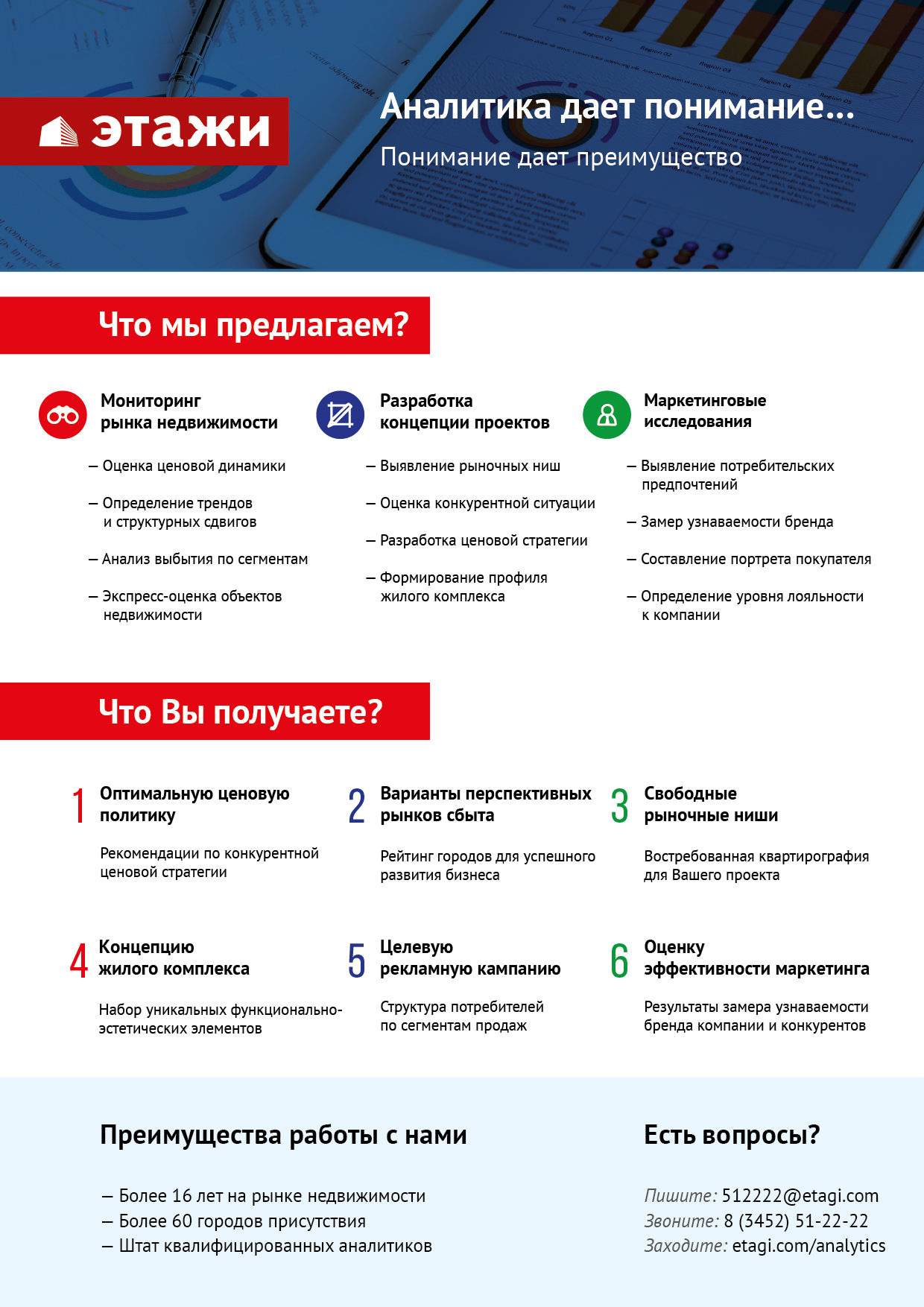 Номер столбцаПоказатель1Объем выборки, шт.2Средняя цена, тыс.руб.3СКО, тыс.руб.4Погрешность, тыс.руб.5Погрешность, %6Минимум, тыс.руб.7Максимум, тыс.руб.8Медиана, тыс.руб.9Средняя площадь, кв.м10СКО, кв.м11Погрешность, кв.м12Погрешность, %13Минимум, кв.м14Максимум, кв.м15Медиана, кв.м16Удельная цена, руб./кв.м17СКО, руб./кв.м18Погрешность, руб./кв.м19Погрешность, %20Минимум, руб./кв.м21Максимум, руб./кв.м22Медиана, руб./кв.м23Средневзвешенная, руб./кв.мКол-во комнатТип домостроения1234567891011121314151617181920212223всевсе323823971298461,9162515000206553,0221,370,761,4317,00248,448,004441589193150,7117828760424328245217всекирпичное143126901672893,3162514500220055,6025,961,382,4817,00209,048,0046913104745571,1920734814334580448385всемонолитное176287314442207,64109011600243557,0825,313,856,7427,00182,347,8050235970114752,9427885848214895750341всепанельное16312121815411,9165015000195250,5915,590,781,5321,10248,448,604179165263250,78226196349241368419321-комнвсе11141627458281,76254800155036,06,70,41,117,092,236,04488477164651,0235856796144190451501-комнкирпичное5111668547492,916254800155035,877,970,711,9717,0092,235,004611787947801,69235857292745621464991-комнмонолитное932029466974,7810903500203040,776,231,303,1927,0058,042,0049724793616553,33320137112148400497811-комнпанельное5101524315281,846502950150035,444,740,421,1921,1053,036,004288059345291,23272186218842500429982-комнвсе11042302802492,119507200210051,6710,320,631,2130,00113,050,004388987885321,21226197377042553445432-комнкирпичное4982530997903,5610007200235053,5812,761,152,1530,00113,051,0046357103369332,01255107888945225472112-комнмонолитное5030456992026,6315004300290060,548,452,444,0342,6080,060,5050310973328105,58318187818249200502922-комнпанельное5562051498422,079504000195049,286,770,581,1730,0084,548,004132964135461,32226196195740816416143-комнвсе87531471353922,93110010000275569,5917,361,181,7040,00158,363,604412297526651,51178287666742476452173-комнкирпичное342381717691925,04135010000336076,0321,852,383,1341,00158,370,00486541238813482,77207348998946748502043-комнмонолитное274818139454711,3514507500470094,3118,497,257,6952,00135,096,00511361253449169,61278858152251043510903-комнпанельное5062660706632,3711007470258064,149,700,871,3540,00120,063,004121870396291,5317828655264069441465многокомнвсе1454998335956611,32156025000378099,5741,847,057,0858,20285,083,00470851398723565,00219721013334457850194многокомнкирпичное806115366583013,571560250005500113,3141,739,458,3460,00285,0114,0511501609536457,13219721013334915353968многокомнпанельное593180137536411,4617207800277075,3222,796,048,0158,20164,267,8041361776920584,9828667625003921942223